NÁRODNÁ RADA SLOVENSKEJ REPUBLIKYVI. volebné obdobieČíslo: CRD-1142/2012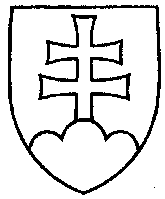 106UZNESENIENÁRODNEJ RADY SLOVENSKEJ REPUBLIKYz 3. júla 2012k návrhu poslancov Národnej rady Slovenskej republiky Martina Chrena, Juraja Miškova, Daniela Krajcera a Jozefa Kollára na vydanie zákona, ktorým sa mení a dopĺňa zákon 
č. 85/2005 Z. z. o politických stranách a politických hnutiach v znení neskorších predpisov (tlač 97) – prvé čítanie	Národná rada Slovenskej republikyr o z h o d l a,  ž eprerokuje uvedený návrh zákona v druhom čítaní;p r i d e ľ u j etento návrh zákona na prerokovanieÚstavnoprávnemu výboru Národnej rady Slovenskej republikyVýboru Národnej rady Slovenskej republiky pre financie a rozpočet aVýboru Národnej rady Slovenskej republiky pre verejnú správu a regionálny rozvoj; u r č u j eako gestorský Výbor Národnej rady Slovenskej republiky pre financie a rozpočet a lehotu na jeho prerokovanie v druhom čítaní vo výboroch do 30 dní a v gestorskom výbore do 32 dní odo dňa jeho pridelenia.Pavol  P a š k a   v. r.  predsedaNárodnej rady Slovenskej republikyOverovatelia:Rastislav  Č e p á k   v. r.Gabriel  C s i c s a i   v. r.